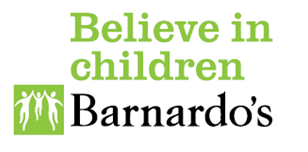 Information for Parents and Carers- Signposting for ServicesADHDBarnardo’s Registered Charity Nos. 216250 and SC037605